Freundliche Grüsse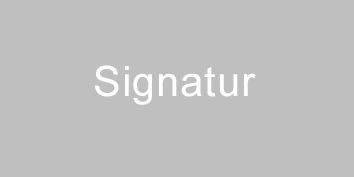 Beilage:	Kopie an:	